RADIOTEMPS D'INTERVENTION DANS LES AUTRES ÉMISSIONS DE PROGRAMMES DU 01-10-2023 AU 31-10-2023 Les partis politiques et divers sont présentés par ordre alphabétique. Seuls les partis politiques et divers ayant bénéficié de temps de parole figurent dans ce tableau.
*Ces données mensuelles sont fournies à titre informatif. L'appréciation du respect du pluralisme, qui s'effectue chaîne par chaîne, est réalisée à l'issue de chaque trimestre civil.France Info France Culture France Inter Radio Classique BFM Business RMC RTL Europe 1 Sud Radio 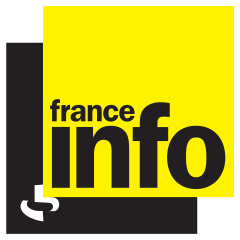 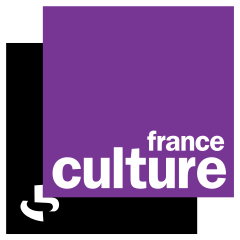 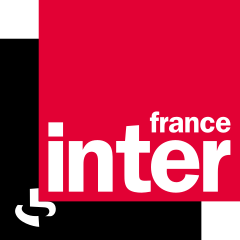 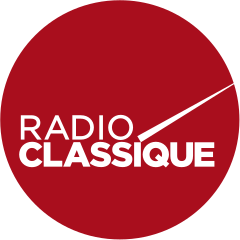 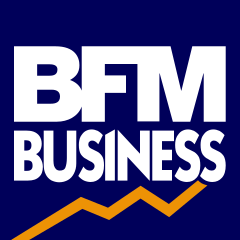 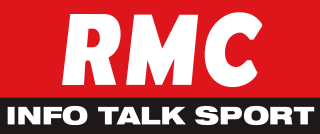 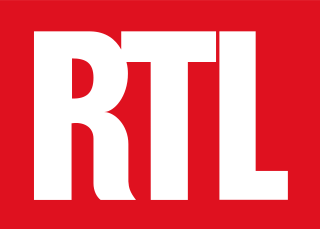 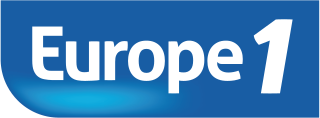 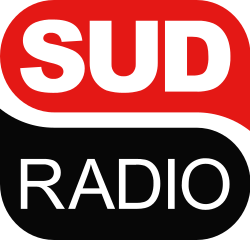 PRESIDENT DE LA REPUBLIQUE-00:00:5200:01:08------dont Président de la République - propos qui relèvent du débat politique national--00:01:08------GOUVERNEMENT-01:09:1600:01:03----00:25:00-TOTAL EXÉCUTIF-01:09:1600:02:11----00:25:00-PART DE L'EXÉCUTIF*-69,01%50,58%----100,00%-Divers Droite- 00:04:17 - - - - - - - Divers Gauche- 00:02:50 - - - - - - - Parti socialiste- 00:08:44 - - - - - - - Place publique- 00:15:15 - - - - - - - Mouvement démocrate- - 00:00:58 - - - - - - Nouvelle donne- - 00:00:53 - - - - - - Renaissance- - 00:00:17 - - - - - - TOTAL PARTIS POLITIQUES ET DIVERS-00:31:0600:02:08------PART DES PARTIS POLITIQUES ET DIVERS*-30,99%49,42%------